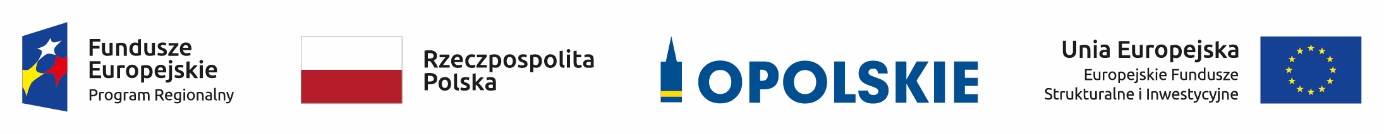 Projekt współfinansowany przez Unię Europejską ze środków Europejskiego Funduszu Społecznego oraz środków budżetu województwa opolskiego w ramach pomocy technicznej Regionalnego Programu Operacyjnego Województwa Opolskiego na lata 2014-2020Opole, dnia 23.11.2022 r.Zamawiający:Województwo Opolskie z siedzibą:Urząd Marszałkowski Województwa Opolskiego ul. Piastowska 14, 45 – 082 OpolePostępowanie nr DOA-ZP.272.41.2022Ogłoszenie nr 2022/BZP 00433010/01 z dnia 2022-11-10INFORMACJA O WYBORZE NAJKORZYSTNIEJSZEJ OFERTYDotyczy:  postępowania o udzielenie zamówienia publicznego w trybie podstawowym (bez negocjacji) na podstawie: art. 275 pkt 1) pn.: „Gadżety promocyjne na potrzeby promocji RPO WO 2014-2020 (kalendarze)”.Działając na podstawie art. 253 ust. 2 ustawy z 11 września 2019 r. – Prawo zamówień publicznych (t.j. Dz. U. z 2022 r. poz. 1710 ze zm.) – dalej: ustawa Pzp, zamawiający informuje, że dokonał wyboru oferty najkorzystniejszej.Jako ofertę najkorzystniejszą uznano ofertę nr 1, złożoną przez wykonawcę:DRUKPRUDNIK.PL SPÓŁKA Z OGRANICZONĄ ODPOWIEDZIALNOŚCIĄ UL. SŁOWICZA 2A, 48-200 PRUDNIKUzasadnienie prawne: Zgodnie z art. 239 ust. 1 i 2 ustawy Pzp Zamawiający wybrał najkorzystniejszą ofertę na podstawie kryteriów oceny ofert określonych w dokumentach zamówienia - SWZ. Uzasadnienie faktyczne: Przedmiotowa oferta została sporządzona zgodnie z wymaganiami Zamawiającego i wpłynęła w określonym terminie. Ponadto uzyskała najkorzystniejszy bilans punktów w oparciu o ustalone kryteria, a Wykonawca spełnił wszystkie warunki określone przez Zamawiającego w SWZ.Wykaz złożonych ofert wraz z uzyskaną punktacją:Z upoważnienia Zarządu Województwa Opolskiego/podpis nieczytelny/Marcin PuszczDyrektor Departamentu Organizacyjno – Administracyjnego…………………………………………………………………Kierownik zamawiającego lub osobaupoważniona do podejmowania czynności 
w jego imieniuNumer ofertyWykonawca(nazwa albo imię i nazwisko, siedziba albo miejsce zamieszkania (…))Kryterium nr  1 - Cena  zamówienia: waga 60% przyznana punktacjaKryterium nr 2 -Termin realizacji: 
waga 20%przyznana punktacjaKryterium nr 3 społeczne– zatrudnienie osób niepełnosprawnych do realizacji zamówienia:
waga 20%przyznana punktacjaŁączna punktacjaDRUKPRUDNIK.PL SP. Z O.O.UL. SŁOWICZA 2A48-200 PRUDNIK60,00 pkt11,11 pkt20,00 pkt91,11 pktPPHU „LIR” ELŻBIETA ZAJET AL. GRUNWALDZKA 282-300 ELBLĄG39,09 pkt20,00 pkt0,00 pkt59,09 pkt